Andy Moisey – Referee Development Manager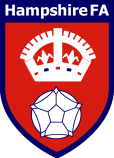 Hampshire Football AssociationWinklebury Football Complex, Winklebury Way, Basingstoke, Hampshire RG23 8BFTel: 01256 853011Andy.Moisey@HampshireFA.Com									Monday, 25 February 2019Dear Referee,RE: Iber Cup 2019 PortugalIt is with great pleasure to now be in a position to release the details of a fantastic opportunity to officiate abroad, in an International Tournament. Four Hampshire Match Officials and one of our Referee Coaches to attend the Iber Cup in Lisbon, Portugal 2019. I have attached a separate information page which provides some background to the Tournament. Brief details of the Tournament, can be found below:This Tournament is a fantastic opportunity for any young referee or referee coach who wishes to develop their skills, and take advantage of the high level of football. The trip will require hard work, along with a high level of enthusiasm and commitment. Due to the nature of the Tournament, there are specific criteria to meet to be eligible to travel. Applications are welcome from all Candidates who can meet the criterion above and are available on the following dates:There are strict application deadlines for this tournament and therefore applications from any Referee or Referee Coach wishing to attend the tournament must be received by 17.00 hours on Monday 18th March 2019. From these applications, a shortlist of shall be drawn, where they shall be required to attend an interview time and location for the interview will be confirmed.   All candidates whether successful or unsuccessful, shall then be informed after the interview date.Prior to departure, the successful applicants will also be required to attend a series of training/match sessions on dates to be advised.The application form is at the bottom of this document.Please bear in mind that the shortlisted candidates shall be selected based on the strength of their application. If you require any further information, please do not hesitate to contact me.Kind regardsAndy MoiseyAndy MoiseyReferee Development ManagerHampshire FAAndy.Moisey@HampshireFA.ComIBER CUP 2019	-	Applicants DetailsFull Name ________________________________________________________________(As shown on Birth Certificate/Passport)Address	_____________________________________________________________________________________________________________________Post Code _____________Date of Birth	_____________________Email Address	____________________________________________________________Home Tel No. ______________________________________Mobile No. ________________________________________Referee Level & Length of Service as a Referee ______________________________________Passport Number & Issue Date _______________________________________________Any Medical Conditions ________________________________________________________________________________________________________________________________________________________________________________________________________________Date ________________________		Signature _____________________________Iber Cup 2018 – Application (In not more than 500 words)Name 	_________________________________________________________Why you believe you are a suitable candidate to represent the Hampshire FAHow you intend to utilise the experience to develop as a Match Official * or as a Referee Coach **Delete as applicable.This must be received by 17.00 hours on Monday 18th March 2019. [Please forward to Andy.Moisey@HampshireFA.Com]Venue:Lisbon, PortugalDates:Monday 1st July 2019 – Sunday 6th July 2019Times:Depart from Hampshire FA on Saturday 29th June 2019.Return back to Hampshire FA on Sunday 7th July 2019Accommodation:Hotel Accommodation close to the TournamentNumber of Teams:Approx 300Cost per Official:£250.00 (payable by instalment, or in one sum)Age:Referee 18 – 25 (minimum age of 18 years of age prior to departure).Coach minimum age limit 18Level:Level 7 or aboveAvailability:Must be available for the following dates:Depart from Hampshire FA on Saturday 29th June 19. Return back to Hampshire FA on Sunday 7th July 2019 (both dates inclusive)Other criteria:Must be in possession of a current valid passportIf you would like to apply for this fantastic opportunity to referee or as a referee coach in an International Tournament, please submit an application responding to the following two questions, in no more than 500 words.Why you believe you are a suitable candidate to represent the Hampshire FAHow you intend to utilise the experience to develop as a Match Official or as a Referee Coach.